Name of Journal: World Journal of PsychiatryManuscript NO: 88894Manuscript Type: ORIGINAL ARTICLEObservational StudyAnalysis of influencing factors of anxiety and depression in patients with periodontitisKong Y. Periodontitis: Anxiety and depression factorsYao KongYao Kong, Department of Stomatology, Xinxiang Central Hospital, Xinxiang 453000, Henan Province, ChinaAuthor contributions: Kong Y designed the research study; Kong Y performed the research; Kong Y contributed new reagents and analytic tools; Kong Y analyzed the data and wrote the manuscript; all authors have read and approve the final manuscript.Corresponding author: Yao Kong, Doctor, Master's Student, Department of Stomatology, Xinxiang Central Hospital, No. 56 Jinsui Avenue, Xinxiang 453000, Henan Province, China. kkk6213752@163.comReceived: November 6, 2023Revised: November 17, 2023Accepted: December 11, 2023Published online: January 19, 2024AbstractBACKGROUNDPeriodontitis is a chronic oral disease caused by pathogenic microorganisms that corrode tooth tissue, form periodontal pockets, absorb alveolar bone, and finally lead to tooth loss. During treatment, patients are prone to anxiety, tension, and other negative emotions, which affect their ability to face the disease and may also lead to aggravation of the original condition and affect oral health. Therefore, it is important to improve the negative psychology of patients with periodontitis to clarify the factors that may lead to negative psychological emotions.AIMTo investigate the risk factors that may lead to anxiety and depression in patients with periodontitis.METHODSOne hundred patients with periodontitis were selected between March 2022 and March 2023 at our hospital. All patients were assessed with the Zung Self-rating Depression Scale (SDS) (≥ 53 points indicate a depressive state) and Zung Self-rating Anxiety Scale (SAS) (≥ 50 points indicates an anxious state). In this study, patients who experienced anxiety or depression were included in the occurrence group and those without anxiety or depression were included in the non-occurrence group. The baseline data of the two groups were compared to explore the risk factors for anxiety and depression in patients with periodontitis.RESULTSA total of 100 patients with periodontitis were included in this study. According to the SDS, 38 patients (38.00%) developed depression, with an average SDS score of (68.52 ± 5.85) points. According to the SAS, 40 patients (40.00%) developed anxiety, and the average SAS score was (72.15 ± 4.15) points. In this study, 56 patients with anxiety or depression were included. Compared with the non-occurrence group, the occurrence group had higher ages (≥ 60 years), lower level of hope (low level), educational level (high school or below), disease perception (poor), and sleep disorder (yes). The negative coping dimension scores of the simplified coping style questionnaire (SCSQ) and Dental Fear Scale (DFS) in the occurrence group were higher, whereas the score of the positive coping dimension of the SCSQ was significantly lower (P < 0.05). There were no significant differences in the other data between the groups (P > 0.05). The results of multiple logistics regression analysis showed that age (≥ 60 years), level of hope (low level), educational level (high school or below), disease perception (poor), sleep disorder (yes), high negative coping dimension scores of SCSQ, high score of DFS, and low positive coping dimension scores of SCSQ were all factors contributing to the anxiety and depression in patients with periodontitis (odds ratio > 1, P < 0.05).CONCLUSIONAge, hope level, educational level, disease perception, sleep disorders, coping style, and dental fear were all associated with anxiety and depression in patients with periodontitis.Key Words: Periodontitis; Anxiety; Depression; Mental state; Influencing factor©The Author(s) 2024. Published by Baishideng Publishing Group Inc. All rights reserved.Citation: Kong Y. Analysis of influencing factors of anxiety and depression in patients with periodontitis. World J Psychiatry 2024; 14(1): 141-147URL: https://www.wjgnet.com/2220-3206/full/v14/i1/141.htmDOI: https://dx.doi.org/10.5498/wjp.v14.i1.141Core Tip: Patients with periodontitis experience a vicious cycle of depression and anxiety due to repeated diseases and a long treatment cycle, which leads to aggravation of the original condition and affects oral health. Therefore, it is important to identify the key factors that may affect anxiety and depression in patients with periodontitis to improve their prognosis.INTRODUCTIONPeriodontitis is a chronic oral disease caused by the corrosion of dental tissues by pathogenic microorganisms that form periodontal pockets and are absorbed by the alveolar bone, eventually leading to tooth loss. Epidemiological studies have shown that the incidence of periodontitis is increasing and that the elderly account for a relatively high proportion of the population with periodontitis[1,2]. Anxiety and depression are adverse emotions such as tension and fear that occur in patients with periodontitis during treatment and are prevalent in patients of all ages, mainly manifested as fear and avoidance of dental treatment. The unpleasant emotional experience directly affects patients' ability to face diseases. In addition, adverse emotions can aggravate the stress reactions of patients, leading to the aggravation of their original condition and affecting their oral health. Increasingly aggravating oral diseases cause patients to fall into a vicious cycle of depression, anxiety, and avoidance. Therefore, it is important to clarify the current state of depression and anxiety in patients with periodontitis and the factors that may lead to adverse psychological emotions in patients[3-5]. To date, many clinical studies have mainly focused on the treatment of patients with periodontitis and anxiety and depression, whereas related studies on factors that may lead to anxiety and depression in patients with periodontitis are rare. In view of this, this study focused on observing the status of anxiety and depression in patients with periodontitis and analyzing the risk factors that may lead to anxiety and depression in these patients, in order to improve their negative psychology and overall health.MATERIALS AND METHODSGeneral dataThe subjects were selected from 100 patients with periodontitis who were admitted to our hospital between March 2022 and March 2023. All subjects met the following inclusion criteria: (1) Periodontitis was diagnosed by referring to the relevant diagnosis in the 2018 World New Classification of Periodontal and Peri-Implant Diseases and Conditions[6]; (2) Initial illness; and (3) The enrolled subjects and their families knew the purpose of the study and signed the consent form. Exclusion criteria were: (1) Comorbid with other diseases, such as immune system diseases and diabetes mellitus; (2) Comorbid with other oral diseases; (3) History of previous psychological illnesses, such as anxiety and depression; and (4) Poor compliance and trouble cooperating with the researchers. This study was performed after the approval of the medical ethics committee of our hospital.Assessment criteria for anxiety and depressionThe patients included in the study were assessed using the Zung Self-Rating Depression Scale (SDS)[7] and the Zung Self-rating Anxiety Scale (SAS)[8]. There are 20 items in the SDS, and each item was assigned a score of 1-4; a score of ≥ 53 indicated that the patient had depression. There are 20 items in the SAS, and each item was assigned a score of 1-4; a score of ≥ 50 indicated that the patient had anxiety. Patients who developed anxiety or depression were included in the occurrence group.Baseline data collectionThe baseline data of patients were collected, including sex, age and disease perception (evaluation by Brief Illness Perception Questionnaire[9]: The questionnaire included 8 items, with a scores of 0-10 for each item, and a total score of 80 points; 0-48 points indicated poor disease perception and 49-80 points indicated good disease perception), sleep disorder (Pittsburgh Sleep Quality Index[10]: 18 items including sleep latency, sleep time, sleep disorder, sleep quality, etc., were scored according to 0-3 points, with a total score of 21 points; ≥ 7 points indicated sleep disorder and a higher score indicated more severe sleep disorder), the level of hope (Herth Hope Scale[11]; the scale included 12 items in three dimensions: taking active action, maintaining close relationship with others, and current and future positive attitude; each item was assigned according to a 1-4 score system, with a total score of 12-48 points; 12-23 points indicated low level, 24-35 points medium level, and ≥ 36 points high level), coping styles [simplified coping style questionnaire (SCSQ)[12], which included 20 items of positive response (1-12 items) and negative response (13-20 items), according to the 0-3 score system; the higher the score of negative coping dimension, the more negative the surface coping style, and the higher the score of positive coping dimension, the more positive the surface coping style], and dental fear [Dental Fear Scale (DFS)[13]; the 20 items in the scale were all scored according to the 5-grade method with full scores of 20-100 points; a higher score indicated that dental fear was more serious].Statistical methodsSPSS25.0 software was used to analyze the data. Shapiro-Wilk normal distribution was used to test the normality of measurement data, and mean ± SD meant the measurement data conformed to the normal distribution. An independent sample t test was used for intergroup comparisons. n (%) represented the count data, and χ2 test was used. Logistic regression analysis was used to test factors influencing anxiety and depression in patients with periodontitis. The significance level was set at α = 0.05.RESULTSAnalysis of depression and anxiety status in patients with periodontitisAmong the 100 patients with periodontitis included in the study, 38 cases (38.00%) developed depression according to the SDS; the average SDS score was (68.52 ± 5.85) points. According to the SAS, there were 40 patients with anxiety, the incidence rate was 40.00%, and the average SAS score was (72.15 ± 4.15) points. A total of 56 patients with anxiety or depression were included in the study.Comparison of baseline dataCompared with the non-occurrence group, the age (≥ 60 years), hope level (low), education level (high school or below), disease perception (poor), and sleep disorder (yes) were higher in the occurrence group. The negative coping dimension score of the SCSQ and DFS score in the occurrence group were higher, the positive coping dimension score of the SCSQ was lower, and the difference was statistically significant (P < 0.05). There were no significant differences in the other data between the groups (P > 0.05) (Table 1).Logistic regression analysis of anxiety and depression in patients with periodontitisWhether patients with periodontitis had anxiety or depression was the dependent variable (1 = yes, 0 = no). The results of multiple logistics regression analysis showed that: age (≥ 60 years old), level of hope (low level), educational level (high school or below), disease perception (poor), sleep disorder (yes), high negative coping dimension scores of SCSQ, high score of DFS, and low positive coping dimension scores of SCSQ were all factors contributing to anxiety and depression in patients with periodontitis (odds ratio > 1, P < 0.05) (Tables 2 and 3).DISCUSSIONOral cavity-related diseases not only affect the function of oral organs, but also affect the whole-body health of patients and their psychological development. With the development of the "biological-psychological-social medicine" model in clinical medicine, clinical treatment is increasingly not only for the diagnosis and treatment of the disease itself, but also for holistic medical treatment[14-16].The results of this study showed that among the 100 included patients with periodontitis, 38 (38.00%) developed depression according to the SDS score, and the average SDS score was (68.52 ± 5.85) points. According to the SAS, there were 40 patients with anxiety, and the incidence rate was 40.00%; the average score of the SAS was (72.15 ± 4.15) points, indicating that anxiety and depression were common in patients with periodontitis. The related mechanisms of clinical anxiety and depressive negative emotions affecting periodontitis are relatively complex and mainly manifest in two aspects. The first is pituitary-adrenal axis dysfunction, neuroendocrine changes, and increased secretion of glucocorticoids in patients with periodontitis combined with anxiety and depression, as well as the inhibition of the immune response of the body and increased susceptibility of the body to pathogenic bacteria of periodontitis. Second, the life attitudes of patients with periodontitis and anxiety and depression are mainly pessimistic. Gingival swelling, bleeding, and even loss in patients with periodontitis are likely to increase their negative emotions, thus forming a vicious circle that is a negative factor for both negative emotions and disease control[17-19]. Therefore, it is necessary to explore factors that may lead to anxiety and depression in patients with periodontitis.The results of this study showed that compared with the non-occurrence group, the occurrence group had relatively high ages (≥ 60 years old), hope level (low level), education level (high school or below), disease perception (poor), and sleep disorder (yes). The negative coping dimension score of the SCSQ and DFS score in the occurrence group were higher, while the score of positive coping dimension of the SCSQ was lower. The results of multiple logistics regression analysis showed the influencing factors leading to anxiety and depression in patients with periodontitis were as follows: (1) Age: Elderly patients with periodontitis have a relatively low quality of life, and such patients bear a heavy burden of worry about the prognosis of the disease, that they will impose a burden on their children and loved ones and affect the quality of life of themselves and their families. Consequently, patients experience severe negative emotions related to anxiety and depression[20]; (2) Hope level: The lower the hope level, the more negative and pessimistic patients would be when facing the stressors, unable to face the disease squarely, unwilling or rejecting cooperative treatment, lacking confidence in disease recovery, feeling helpless when facing the disease, and trapped in negative emotions such as anxiety and depression for a long time, which are not conducive to disease diagnosis and treatment[21]; (3) Education level: For patients with low education level, the knowledge level is relatively low, the learning ability is not high, and the understanding of the disease cognition is not thorough. In addition, the erroneous understanding of the disease leads to the occurrence or even aggravation of anxiety and depression in patients[22]; (4) Disease perception: Patients with poor disease perception have no correct cognition of the occurrence, development, and prognosis of the disease and have incomplete disease understanding, which leads to patients not fully comprehending disease diagnosis and treatment and unable to make a reasonable judgment on the prognosis. Patients had a stronger sense of abnormal experiences of the disease and were excessively concerned about its negative effects. Consequently, anxiety and depression are more prominent in these patients[23]; (5) Sleep disorder: In patients with sleep disorder, the body immunity will decrease, the inflammatory pathways will be activated, and the inflammatory reaction will be aggravated. The increasingly aggravated inflammatory reaction leads to the aggravation of the psychological burden on patients and causes them to worry more about the treatment effect and development of the disease after treatment. In addition, negative emotions, such as anxiety and depression, act on the body and affect sleep quality, thus forming a negative cycle that is not conducive to the recovery of the patient's condition[24]; (6) Coping styles: There were two kinds of coping styles: negative and positive. A positive coping style can weaken the psychological burden and promote disease recovery, whereas a negative coping style strengthens the psychological burden and delays disease recovery. The reason that patients with periodontitis mostly adopted a negative coping style was related to persistent toothache and bad breath, which led to an inferiority complex. Second, fear of operating instruments during oral treatment, high treatment costs, and uncomfortable treatment experiences were also related. Moreover, anxiety and depression resulting from negative coping styles gradually increase and persist over time[25]; and (7) Dental fear: The treatment cycle of periodontitis is long, and during the treatment process, patients experience severe discomfort. Therefore, patients with periodontitis generally experience dental fear, which leads to poor compliance in patients receiving the diagnosis and treatment. Whether patients still have phenomena such as delayed treatment and a prolonged treatment cycle, which will cause unsatisfactory diagnosis and treatment effects, is more likely to aggravate patients' rejection psychology, and negative emotions of anxiety and depression are generated and gradually strengthened[26].However, due to the limited number of samples included and the retrospective nature of this study, there are limitations with regard to the inclusion of relevant indicators, and the credibility of the study needs to be verified by expanding the sample size in the future.CONCLUSIONIn summary, age, hope level, education level, disease perception, sleep disorders, coping style, and dental fear were all associated with anxiety and depression in patients with periodontitis.ARTICLE HIGHLIGHTSResearch backgroundPeriodontitis is a chronic oral disease caused by pathogenic microorganisms that corrode tooth tissue, form periodontal pockets, absorb alveolar bone, and finally lead to tooth loss. During treatment, patients are prone to anxiety, tension, and other negative emotions, which affect their ability to face the disease and may also lead to aggravation of the original condition and affect oral health. Therefore, it is important to improve the negative psychology of patients with periodontitis to clarify the factors that may lead to negative psychological emotions.Research motivationTo observe the status of anxiety and depression in patients with periodontitis and analyze the risk factors that may lead to anxiety and depression to improve the negative psychology of patients with periodontitis and the overall benefit level of patients.Research objectivesImprove the negative psychology of patients with periodontitis and the overall benefit level for patients.Research methodsLogistic regression analysis was used to analyze the data in this article.Research resultsThe results of multiple logistics regression analysis showed that age (≥ 60 years), level of hope (low level), educational level (high school or below), disease perception (poor), sleep disorder (yes), high negative coping dimension scores of simplified coping style questionnaire (SCSQ), high score of Dental Fear Scale, and low positive coping dimension scores of SCSQ were all factors contributing to the anxiety and depression in patients with periodontitis.Research conclusionsAge, hope level, educational level, disease perception, sleep disorders, coping style, and dental fear were all associated with anxiety and depression in patients with periodontitis.Research perspectivesThis study shows that age, hope level, education level, disease perception, sleep disorders, coping style, and dental fear can all lead to anxiety and depression in patients with periodontitis, and clinical treatment should consider formulating reasonable countermeasures against these factors.REFERENCES1 Nana Nana AR, Tsobgny Tsague NF, Lontchi-Yimagou E, Bengondo Messanga C, Tankeu A, Katte JC, Balti Vounsia E, Dehayem M, Sobngwi E. Effects of non-surgical treatment of chronic periodontitis on insulin resistance and glucose tolerance in subjects without diabetes (PARODIA 2 study). J Investig Med 2021; 69: 1377-1381 [PMID: 34261767 DOI: 10.1136/jim-2021-001831]2 Li W, Zhang Z, Li Y, Wang Z. Abnormal hsa_circ_0003948 expression affects chronic periodontitis development by regulating miR-144-3p/NR2F2/PTEN signaling. J Periodontal Res 2022; 57: 316-323 [PMID: 34910830 DOI: 10.1111/jre.12961]3 Martínez M, Postolache TT, García-Bueno B, Leza JC, Figuero E, Lowry CA, Malan-Müller S. The Role of the Oral Microbiota Related to Periodontal Diseases in Anxiety, Mood and Trauma- and Stress-Related Disorders. Front Psychiatry 2021; 12: 814177 [PMID: 35153869 DOI: 10.3389/fpsyt.2021.814177]4 Aragão WAB, Souza-Monteiro D, Frazão DR, Né YGS, Ferreira RO, Rivera LFS, Saito MT, Rösing CK, Fagundes NCF, Maia LC, Lima RR. Is There Any Association Between Chronic Periodontitis and Anxiety in Adults? A Systematic Review. Front Psychiatry 2021; 12: 710606 [PMID: 34413802 DOI: 10.3389/fpsyt.2021.710606]5 Cataldo D, Mourão LC, Gonçalves LS, Canabarro A. Association of anxiety, age and oral health-related quality of life with periodontitis: A case-control study. Int J Dent Hyg 2023 [PMID: 37122131 DOI: 10.1111/idh.12687]6 Meng HX. 2018 world new classification of periodontal and peri-implant diseases and conditions. Zhonghua Kou Qiang Yi Xue Za Zhi 2019; 54: 73-78 [PMID: 30695907 DOI: 10.3760/cma.j.issn.1002-0098.2019.02.001]7 Campbell MH, Maynard D, Roberti JW, Emmanuel MK. A comparison of the psychometric strengths of the public-domain Zung Self-rating Depression Scale with the proprietary Beck Depression Inventory-II in Barbados. West Indian Med J 2012; 61: 483-488 [PMID: 23441369 DOI: 10.7727/wimj.2010.145]8 Samakouri M, Bouhos G, Kadoglou M, Giantzelidou A, Tsolaki K, Livaditis M. [Standardization of the Greek version of Zung's Self-rating Anxiety Scale (SAS)]. Psychiatriki 2012; 23: 212-220 [PMID: 23073544]9 Broadbent E, Petrie KJ, Main J, Weinman J. The brief illness perception questionnaire. J Psychosom Res 2006; 60: 631-637 [PMID: 16731240 DOI: 10.1016/j.jpsychores.2005.10.020]10 Hashmi AM, Khawaja IS, Butt Z, Umair M, Naqvi SH, Jawad-Ul-Haq. The Pittsburgh Sleep Quality Index: validation of the Urdu translation. J Coll Physicians Surg Pak 2014; 24: 123-126 [PMID: 24491008]11 Wang YH. Study on feasibility of Chinese version of Herth hope index for cancer patients. Huli Yanjiu 2010; 24: 20-21 [DOI: 10.3969/j.issn.1009-6493.2010.01.008]12 Wang DW, Zhang JX. Factor analysis of the simplified coping style questionnaire. Shandongdaxue Xuebao (Yixueban) 2014; 52: 96-100 [DOI: 10.6040/j.issn.1671-7554.0.2013.380]13 Qin Q. Development of scale for dental phobia in China and validation of its application. M.M. Thesis, Fourth Military Medical University. 2011. Available from: https://d.wanfangdata.com.cn/thesis/ChJUaGVzaXNOZXdTMjAyMzA5MDESB0QyMjA2MTkaCGR3emh1OTh514 Aggarwal K, Gupta J, Kaur RK, Bansal D, Jain A. Effect of anxiety and psychologic stress on periodontal health: a systematic review and meta-analysis. Quintessence Int 2022; 53: 144-154 [PMID: 34595909 DOI: 10.3290/j.qi.b2091191]15 Deng Y, He S, Wang J. Validation of the Hospital Anxiety and Depression Scale and the Perceived Stress Scale and psychological features in patients with periodontitis. J Periodontol 2021; 92: 1601-1612 [PMID: 33386608 DOI: 10.1002/JPER.20-0756]16 Piedra-Hernández L, Batista-Cárdenas D, Gómez-Fernández A, Ramírez K. Dental anxiety and oral health-related quality of life before and after non-surgical periodontal treatment. Clin Oral Investig 2023; 27: 5459-5474 [PMID: 37488334 DOI: 10.1007/s00784-023-05165-1]17 Petit C, Anadon-Rosinach V, Tuzin N, Davideau JL, Huck O. Influence of Depression and Anxiety on Non-Surgical Periodontal Treatment Outcomes: A 6-Month Prospective Study. Int J Environ Res Public Health 2021; 18 [PMID: 34501984 DOI: 10.3390/ijerph18179394]18 Varotto BLR, Martinez RCR, Gouveia FV, Antunes GF, Fabri GMC, Ballester G, Antequera R, de Siqueira SRDT, Fonoff ET, Teixeira MJ, de Siqueira JTT. Increased Anxiety-Like Behavior in the Acute Phase of a Preclinical Model of Periodontal Disease. Front Neurol 2020; 11: 598851 [PMID: 33414759 DOI: 10.3389/fneur.2020.598851]19 Kavarthapu A, Gurumoorthy K. Linking chronic periodontitis and oral cancer: A review. Oral Oncol 2021; 121: 105375 [PMID: 34140233 DOI: 10.1016/j.oraloncology.2021.105375]20 Vohra F, Bukhari IA, Sheikh SA, Albaijan R, Naseem M, Hussain M. Effectiveness of scaling and root planing with and without adjunct probiotic therapy in the treatment of chronic periodontitis among shamma users and non-users: A randomized controlled trial. J Periodontol 2020; 91: 1177-1185 [PMID: 31985066 DOI: 10.1002/JPER.19-0464]21 Nascimento GG, Gastal MT, Leite FRM, Quevedo LA, Peres KG, Peres MA, Horta BL, Barros FC, Demarco FF. Is there an association between depression and periodontitis? A birth cohort study. J Clin Periodontol 2019; 46: 31-39 [PMID: 30499588 DOI: 10.1111/jcpe.13039]22 Jiang Y, Feng J, Du J, Fu J, Liu Y, Guo L, Liu Y. Clinical and biochemical effect of laser as an adjunct to non-surgical treatment of chronic periodontitis. Oral Dis 2022; 28: 1042-1057 [PMID: 33715262 DOI: 10.1111/odi.13847]23 Akram Z, Alqahtani F, Alqahtani M, Al-Kheraif AA, Javed F. Levels of advanced glycation end products in gingival crevicular fluid of chronic periodontitis patients with and without type-2 diabetes mellitus. J Periodontol 2020; 91: 396-402 [PMID: 31389020 DOI: 10.1002/JPER.19-0209]24 Emampanahi M, Masoudi Rad S, Saghaeian Jazi M, Mansour Samaei N, Behnampour N, Mohammadi S, Fakhari E. Association between interleukin-10 gene polymorphisms and severe chronic periodontitis. Oral Dis 2019; 25: 1619-1626 [PMID: 31055876 DOI: 10.1111/odi.13114]25 Bhattarai B, Gupta S, Dahal S, Roy DK, Pant S, Karki R, Thakuri T. Anxiety among Patients Visiting for Periodontal Therapy in a Tertiary Care Dental Hospital: A Descriptive Cross-sectional Study. JNMA J Nepal Med Assoc 2021; 59: 697-702 [PMID: 34508513 DOI: 10.31729/jnma.6109]26 Singh A, Shrestha A, Bhagat T. Pain perception and dental anxiety during periodontal probing in patients visiting community oral health programme: a cross sectional study. BMC Oral Health 2021; 21: 82 [PMID: 33622321 DOI: 10.1186/s12903-021-01437-y]FootnotesInstitutional review board statement: The study was reviewed and approved by the Xinxiang Central Hospital, The Fourth Clinical College of Xinxiang Medical University Institutional Review Board.Informed consent statement: Patients were not required to give informed consent to the study because the analysis used anonymous clinical data that were obtained after each patient agreed to treatment by written consent.Conflict-of-interest statement: Dr. Kong has nothing to disclose.Data sharing statement: No additional data are available.STROBE statement: The authors have read the STROBE Statement—checklist of items, and the manuscript was prepared and revised according to the STROBE Statement—checklist of items.Open-Access: This article is an open-access article that was selected by an in-house editor and fully peer-reviewed by external reviewers. It is distributed in accordance with the Creative Commons Attribution NonCommercial (CC BY-NC 4.0) license, which permits others to distribute, remix, adapt, build upon this work non-commercially, and license their derivative works on different terms, provided the original work is properly cited and the use is non-commercial. See: https://creativecommons.org/Licenses/by-nc/4.0/Provenance and peer review: Unsolicited article; Externally peer reviewed.Peer-review model: Single blindPeer-review started: November 6, 2023First decision: November 16, 2023Article in press: December 11, 2023Specialty type: PsychiatryCountry/Territory of origin: ChinaPeer-review report’s scientific quality classificationGrade A (Excellent): 0Grade B (Very good): BGrade C (Good): CGrade D (Fair): 0Grade E (Poor): 0P-Reviewer: Coad J, New Zealand; Lorkiewicz P, Poland S-Editor: Lin C L-Editor: A P-Editor: Chen YXTable 1 Comparison of baseline informationSCSQ: Simplified coping style questionnaire; DFS: Dental Fear Scale.Table 2 Description of main independent variablesSCSQ: Simplified coping style questionnaire.Table 3 Logistic regression analysis of anxiety and depression in patients with periodontitisOR: Odds ratio; SCSQ: Simplified coping style questionnaire.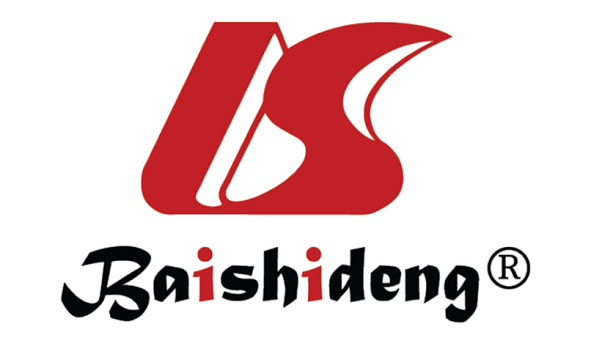 Published by Baishideng Publishing Group Inc7041 Koll Center Parkway, Suite 160, Pleasanton, CA 94566, USATelephone: +1-925-3991568E-mail: office@baishideng.comHelp Desk: https://www.f6publishing.com/helpdeskhttps://www.wjgnet.com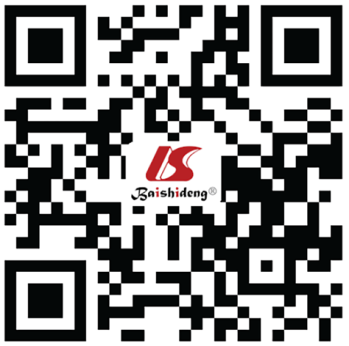 © 2024 Baishideng Publishing Group Inc. All rights reserved.FactorFactorOccurrence group (n = 56)Non-occurrence group (n = 44)Statistical valuesP valueAge, n (%)≥ 6038 (67.86)12 (27.27)16.234< 0.001Age, n (%)< 6018 (32.14)32 (72.73)16.234< 0.001Sex, n (%)Male28 (50.00)25 (56.82)0.4600.500Sex, n (%)Female28 (50.00)19 (43.18)0.4600.500Hope level n, n (%)Low level40 (71.43)12 (27.27)19.247< 0.001Hope level n, n (%)Medium and high level16 (28.57)32 (72.73)19.247< 0.001Educational level, n (%)High school and below45 (80.36)15 (34.09)21.977< 0.001Educational level, n (%)College and above11 (19.64)29 (65.91)21.977< 0.001Disease perception, n (%)Be poor40 (71.43)10 (22.73)23.377< 0.001Disease perception, n (%)Good16 (28.56)34 (77.27)23.377< 0.001Sleep disorders, n (%)Be35 (62.50)11 (25.00)13.949< 0.001Sleep disorders, n (%)No21 (37.50)33 (75.00)13.949< 0.001coping style(X ± S, points)SCSQ negative coping dimension score17.25 ± 1.528.25 ± 0.8535.169< 0.001coping style(X ± S, points)SCSQ positive coping dimension score15.12 ± 1.5825.12 ± 2.0527.556< 0.001Dental fear (DFS scale) (mean ± SD, points)Dental fear (DFS scale) (mean ± SD, points)60.25 ± 5.2530.12 ± 4.1531.168< 0.001Independent variableVariable declarationAssignment conditionAgeBinary variable0  60 yr, 1 ≥ 60 yrHope levelBinary variable0 = medium high level, 1 = low levelEducation levelBinary variable0 = high school and below, 1 = college and aboveDisease perceptionBinary variable0 = poor, 1 = goodSleep disorderBinary variable0 = yes, 1 = noSCSQ negative coping dimension scoreContinuous variable-SCSQ positive coping dimension scoreContinuous variable-Dental fearsContinuous variable-Correlative factorβStandard errorWaldP valueOR95% confidence intervalAge1.7280.44315.200< 0.0015.6302.362-13.420Hope level1.8970.45017.810< 0.0016.6672.762-16.090Education level2.0620.46319.958< 0.0017.9093.192-19.595Disease perception2.1400.46621.114< 0.0018.5003.412-21.177Sleep disorder1.6090.44413.122< 0.0015.0002.093-11.944SCSQ negative coping dimension score0.8860.17924.424< 0.0012.4271.707-3.449SCSQ positive coping dimension score0.9560.22218.489< 0.0012.6011.683-4.022Dental fears0.2670.05424.152< 0.0011.3061.174-1.452